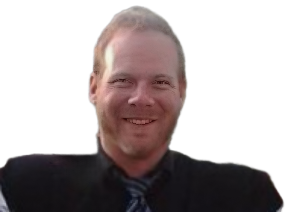 Mányi Balázs
Cím: 1083 Budapest, Üllői út 82.
Email: balazsmanyi@gmail.com
Születési hely, idő: Budapest, 1979.05.07.MUNKAHELYEK ÉS BEOSZTÁSOKMUNKAHELYEK ÉS BEOSZTÁSOK2013-2021-2021-20222020-20212019–2020Óraadó – NKE és jogelődjeiSenior Projektvezető – Arkenstone Consulting Kft.Rendszerelemző – Kincsinfo Nonprofit Kft.Product Owner, Srum Master, Projektvezető – Weiss Informatikai Kft.Rendszerszervező - Dorsum Kft.2013-2019Szervező, elemző - ONYF, NYUFIG2008-20192002–2008Projektvezető - Professzionál Informatikai Zrt.Ügyintéző – Imázs Bt.TANULMÁNYOKTANULMÁNYOK2023–Nemzeti Közszolgálati Egyetem Államtudományi és Nemzetközi Tanulmányok Kar Kiberbiztonsági Mesterképzési Szak2010-2011Budapesti Corvinus Egyetem Közigazgatástudományi Kar Közigazgatási Modernizáció, e-Government Szak – Közigazgatási Modernizációs Menedzser2005–2008Budapesti Corvinus Egyetem Közigazgatástudományi Kar Igazgatásszervező Szak – Igazgatás szervezőEGYÉB SZAKMAI (KITÜNTETÉSEK, DÍJAK, TUDOMÁNYOS) TEVÉKENYSÉGEGYÉB SZAKMAI (KITÜNTETÉSEK, DÍJAK, TUDOMÁNYOS) TEVÉKENYSÉG2024-Címzetes egyetemi docensIDEGENNYELV-ISMERETIDEGENNYELV-ISMERETAngolKözépNémet AlapOroszAlap